Пример за уплата на амортизација, библиотечен фонд и студиска програма Напомена: секој износ да се уплати на посебна уплатница 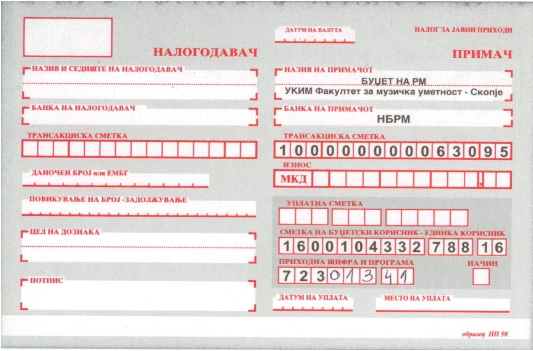 Пример за уплата на школарина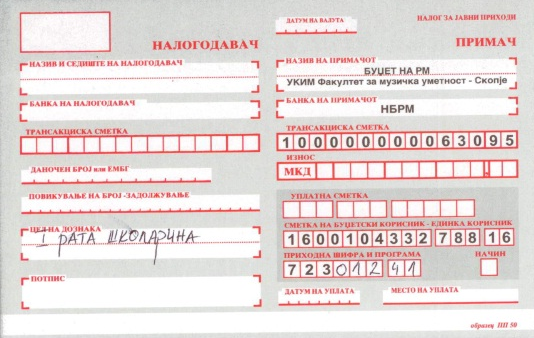 